ACUERDO NÚMERO 0244 DE 2024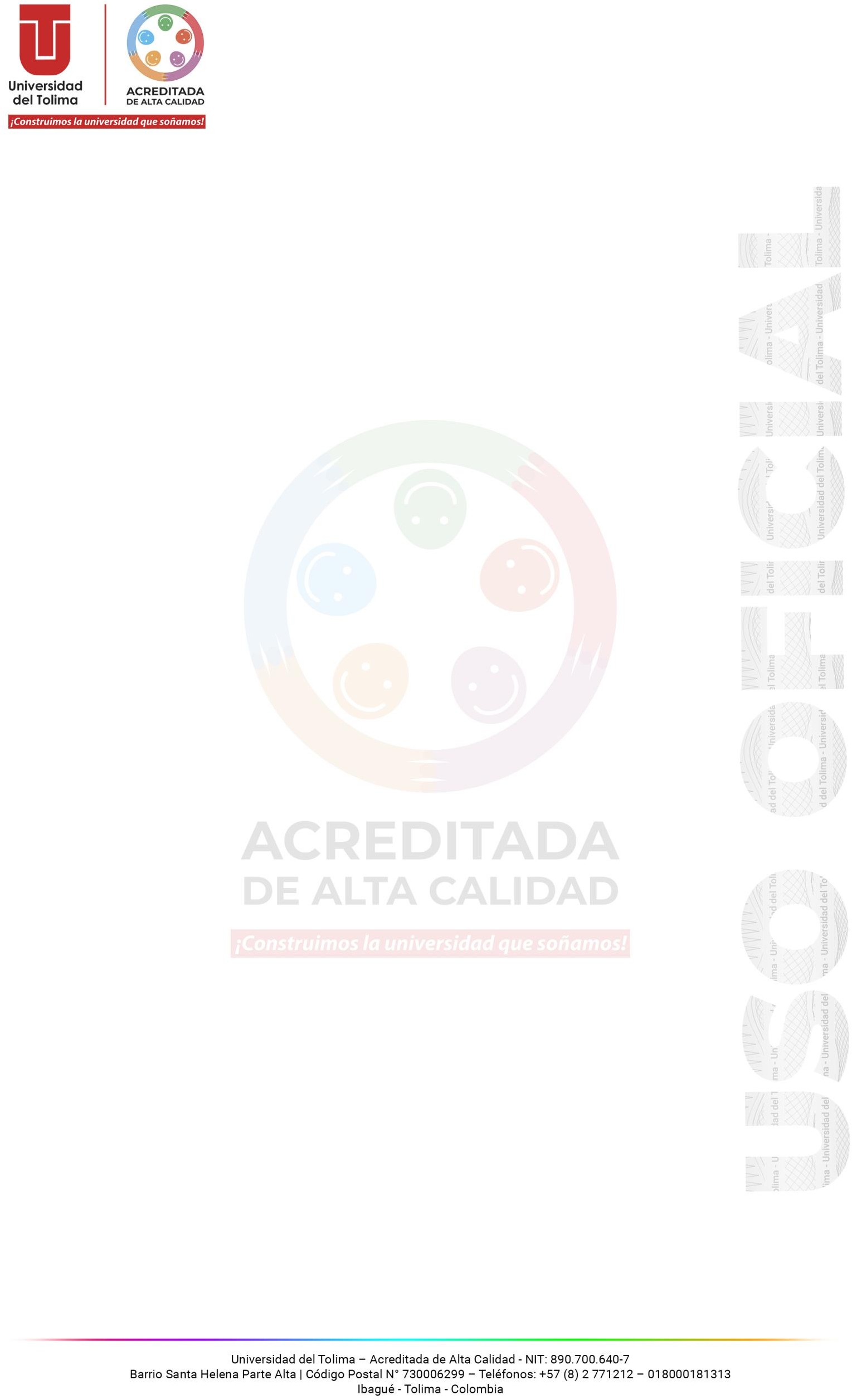 (8 de abril de 2024)"Por medio del cual se establece el calendario académico y administrativo para los programas de posgrado del Instituto de Educación a Distancia de la Universidad del Tolima correspondiente al semestre B-2024, y se deroga el acuerdo No. 0691 del 12 de octubre de 2023.EL CONSEJO DIRECTIVO DEL INSTITUTO DE EDUCACIÓN A DISTANCIA DE LA UNIVERSIDAD DEL TOLIMAEn uso de sus facultades legales y estatutarias yC O N S I D E R A N D O:Que el Instituto de Educación a Distancia oferta y desarrolla sus programas de especialización y maestría en la modalidad a distancia tradicional.Que el Instituto de Educación a Distancia de la Universidad del Tolima, con los programas de especialización y maestría, incorpora a su quehacer académico e investigativo actividades que se enmarcan dentro las políticas regionales y nacionales.Que es necesario establecer el calendario académico para el desarrollo de las actividades académicas y administrativas de los programas de especialización y maestría, como referente de planeación estratégica para el desarrollo y cumplimiento de la función institucional.Que mediante Acuerdo No. 0691 del 12 de octubre de 2023, se estableció el calendario académico y administrativo para los programas de posgrado del Instituto de Educación a Distancia de la Universidad del Tolima para el año 2024 y se dictan otras disposiciones.Que, por solicitud de los Coordinadores de los programas de posgrados, y teniendo en cuenta las dinámicas de los procesos académicos en esa modalidad, se hace necesario modificar el Calendario Académico y Administrativo para el mejor desarrollo de dichas actividades.Que el Consejo Directivo dentro de sus funciones puede decidir sobre los asuntos académicos del Instituto de Educación a Distancia, que no estén expresamente establecidos como potestativos de otros organismos o funcionarios de la Universidad.Que, en sesión no presencial del Consejo Directivo del 8 de abril de 2024, se aprobó la modificación al calendario académico y administrativo para los programas de MAESTRIA EN PEDAGOGÍA Y MEDIACIONES TECNOLÓGICAS, MAESTRÍA EN PEDAGOGÍA DE LA LITERATURA, ESPECIALIZACIÓN EN SEGURIDAD E HIGIENE EN EL ÁMBITO LABORAL, ESPECIALIZACIÓN EN GERENCIA DE INSTITUCIONES EDUCATIVAS, ESPECIALIZACIÓN EN EDUCACIÓN PARA LA DIVERSIDAD EN LA NIÑEZ, ESPECIALIZACIÓN EN GERENCIA DE PROYECTOS, ESPECIALIZACIÓN EN ECOLOGÍA POLÍTICA, y ESPECIALIZACIÓN VIRTUAL EN AMBIENTES Y RECURSOS DIGITALES PARA LA EDUCACIÓN de la modalidad a Distancia del Instituto de Educación a Distancia, para el semestre B-2024.Que, en mérito de lo anterior,ACUERDA:ARTÍCULO PRIMERO: Establecer calendario académico y administrativo para el semestre B-2024 de los programas de posgrado del Instituto de Educación a Distancia de la Universidad del Tolima, y derogar el acuerdo No. 0691 del 12 de octubre de 2023, teniendo en cuenta lo estipulado en la parte considerativa del presente acuerdo.ACUERDO NÚMERO 0244 DE 2024(8 de abril de 2024)"Por medio del cual se establece el calendario académico y administrativo para los programas de posgrado del Instituto de Educación a Distancia de la Universidad del Tolima correspondiente al semestre B-2024, y se deroga el acuerdo No. 0691 del 12 de octubre de 2023.ACUERDO NÚMERO 0244 DE 2024(8 de abril de 2024)"Por medio del cual se establece el calendario académico y administrativo para los programas de posgrado del Instituto de Educación a Distancia de la Universidad del Tolima correspondiente al semestre B-2024, y se deroga el acuerdo No. 0691 del 12 de octubre de 2023.ACUERDO NÚMERO 0244 DE 2024(8 de abril de 2024)"Por medio del cual se establece el calendario académico y administrativo para los programas de posgrado del Instituto de Educación a Distancia de la Universidad del Tolima correspondiente al semestre B-2024, y se deroga el acuerdo No. 0691 del 12 de octubre de 2023.ACUERDO NÚMERO 0244 DE 2024(8 de abril de 2024)"Por medio del cual se establece el calendario académico y administrativo para los programas de posgrado del Instituto de Educación a Distancia de la Universidad del Tolima correspondiente al semestre B-2024, y se deroga el acuerdo No. 0691 del 12 de octubre de 2023.ARTÍCULO SEGUNDO: las fechas correspondientes a los procesos de grado y el proceso de convocatorias para catedráticos, se realizarán en las fechas definidas en el calendario académico que expide el Consejo Académico para los programas de pregrado y posgrado.ARTÍCULO TERCERO: el presente acuerdo rige a partir de la fecha de su expediciónCOMUNÍQUESE, PUBLÍQUESE Y CÚMPLASEDado en Ibagué, 8 días del mes de abril de 2024El presidente,CARLOS ARTURO GAMBOA BOBADILLAFirmado digitalmente por CARLOS ARTURO GAMBOA BOBADILLA Fecha: 2024.04.15 09:46:43 -05'00'CARLOS ARTURO GAMBOA BOBADILLADirector IDEADLa secretaria,MARIEN ALEXANDRA GIL SERNAFirmado digitalmente por MARIEN ALEXANDRA GIL SERNAFecha: 2024.04.11 11:17:47 -05'00'MARIEN ALEXANDRA GIL SERNASecretaria AcadémicaINSCRIPCIÓN, ADMISIÓN Y MATRÍCULA ESTUDIANTES NUEVOSINSCRIPCIÓN, ADMISIÓN Y MATRÍCULA ESTUDIANTES NUEVOSACTIVIDADES/SEMESTRESEMESTRE B DE 2024Venta de derechos de inscripción e inscripción en líneaDel 15 de abril al 30 de junio de 2024Proceso admisiónDel 2 al 5 de julio de 2024Publicación Listado de Admitidos10 de julio de 2024Solicitudes de descuentos para liquidación de matrícula11 de julio de 2024Fecha de publicación de recibos de pago15 de julio de 2024Pago de matrícula financieraDel 15 de julio al 1° de agosto de 2024Cargue de documentos en plataforma y Legalización matrícula académica en plataformaDel 15 de julio al 1° de agosto de 2024Jornada de InducciónAgosto 2 de 2024Inicio de clases todos Programa de Posgrados9, 10 y 11 de agosto de 2024Cancelación de asignaturasDel 9 de agosto hasta el 7 de septiembre de 2024REINTEGROS, RELIQUIDACIONES, PAGO DE MATRÍCULA FINANCIERA Y LEGALIZACIÓN DE MATRÍCULA ACADÉMICA DE ESTUDIANTES ANTIGUOSREINTEGROS, RELIQUIDACIONES, PAGO DE MATRÍCULA FINANCIERA Y LEGALIZACIÓN DE MATRÍCULA ACADÉMICA DE ESTUDIANTES ANTIGUOSACTIVIDADES/SEMESTRESEMESTRE B DE 2024Recepción de solicitudes de reintegrosDel 8 de abril al 30 de junio de 2024Respuesta solicitudes reintegros3 de julio del 2024Solicitudes de descuentos para liquidación de matrícula11 de julio de 2024Fecha de publicación de recibos de pago15 de julio de 2024Pago de matrícula y Legalización de matrícula académica en plataformaDel 15 de julio al 1° de agosto de 2024PERIODO DE CLASES, ADICIÓN DE CURSOS E INGRESO DE CALIFICACIONESPERIODO DE CLASES, ADICIÓN DE CURSOS E INGRESO DE CALIFICACIONESMAESTRÍA EN PEDAGOGÍA DE LA LITERATURA MAESTRÍA EN PEDAGOGÍA Y MEDIACIONES TECNOLÓGICASESPECIALIZACIÓN EN EDUCACIÓN PARA LA DIVERSIDAD EN LA NIÑEZ ESPECIALIZACIÓN EN SEGURIDAD E HIGIENE EN EL ÁMBITO LABORAL ESPECIALIZACIÓN EN ECOLOGÍA POLÍTICAESPECIALIZACION VIRTUAL EN AMBIENTES Y RECURSOS DIGITALES PARA LA EDUCACIÓNMAESTRÍA EN PEDAGOGÍA DE LA LITERATURA MAESTRÍA EN PEDAGOGÍA Y MEDIACIONES TECNOLÓGICASESPECIALIZACIÓN EN EDUCACIÓN PARA LA DIVERSIDAD EN LA NIÑEZ ESPECIALIZACIÓN EN SEGURIDAD E HIGIENE EN EL ÁMBITO LABORAL ESPECIALIZACIÓN EN ECOLOGÍA POLÍTICAESPECIALIZACION VIRTUAL EN AMBIENTES Y RECURSOS DIGITALES PARA LA EDUCACIÓNACTIVIDADES/SEMESTRESEMESTRE B DE 2024Inicio de clases9, 10 y 11 de agosto de 2024Cancelación asignaturasDel 9 de agosto hasta el 7 de septiembre de 2024Finalización de clases30 de noviembre del 2024Ingreso notasDel 1° al 8 de diciembre de 2024PERIODO DE CLASES, ADICIÓN DE CURSOS E INGRESO DE CALIFICACIONESPERIODO DE CLASES, ADICIÓN DE CURSOS E INGRESO DE CALIFICACIONESESPECIALIZACIÓN EN GERENCIA DE PROYECTOS ESPECIALIZACIÓN EN GERENCIA DE INSTITUCIONES EDUCATIVASESPECIALIZACIÓN EN GERENCIA DE PROYECTOS ESPECIALIZACIÓN EN GERENCIA DE INSTITUCIONES EDUCATIVASBLOQUE 1BLOQUE 1ACTIVIDADES/SEMESTRESEMESTRE B DE 2024Inicio de clases9, 10 y 11 de agosto del 2024Cancelación asignaturasDel 9 de agosto hasta el 7 de septiembre de 2024Finalización de clases27 y 28 de septiembre de 2024Ingreso notasDel 30 de septiembre al 5 de octubre de 2024BLOQUE 2BLOQUE 2Inicio de clases4 y 5 de octubre del 2024Cancelación asignaturasDel 4 de octubre al 2 de noviembre de 2024Finalización de clases30 de noviembre del 2024Ingreso de notasDel 1° al 8 de diciembre de 2024EVALUACIÓN DOCENTE, CURSOS LIBRES, CURSOS ESPECIALES, SEMINARIOS DE PROFUNDIZACIÓNEVALUACIÓN DOCENTE, CURSOS LIBRES, CURSOS ESPECIALES, SEMINARIOS DE PROFUNDIZACIÓNACTIVIDADES/SEMESTRESEMESTRE B DE 2024Evaluación DocenteDel 15 de octubre al 13 de noviembre de 2024CURSOS LIBRES EN PERIODO REGULARCURSOS LIBRES EN PERIODO REGULARACTIVIDADES/SEMESTRESEMESTRE B DE 2024Solicitud de cursos libresDel 1° de abril al 30 de junio de 2024Respuesta de cursos libres3 de julio de 2024Pago y matrícula de cursos libresDel 15 de julio al 1° de agosto de 2024CURSOS ESPECIALES EN PERIODO DE VACACIONESCURSOS ESPECIALES EN PERIODO DE VACACIONESACTIVIDADES/SEMESTRESEMESTRE B DE 2024Solicitud cursos especiales en periodo de vacacionesDel 1 de 30 mayo de 2024Respuesta a cursos especiales31 de mayo de 2024Pago y matrícula cursos especiales en periodo de vacacionesDel 3 al 7 de junio de 2024Desarrollo de cursos especialesDel 1° al 30 de julio de 2024Reporte de notas cursos especiales1° de agosto de 2024SEMINARIOS DE PROFUNDIZACIÓNSEMINARIOS DE PROFUNDIZACIÓNACTIVIDADES/SEMESTRESEMESTRE B DE 2024Solicitud de SeminariosDel 22 al 26 de abril del 2024Respuesta a solicitud de seminarios3 de mayo de 2024Fecha de publicación de recibos de pago10 de mayo de 2024Pago y matrícula de seminariosDel 10 de mayo al 26 de julio del 2024Desarrollo de SeminariosDel 3 de agosto al 28 de septiembre del 2024Reporte	de	notas	de	seminarios	de profundizaciónDel 1° al 4 de octubre del 2024CONVOCATORIAS INSTITUCIONALESCONVOCATORIAS INSTITUCIONALESACTIVIDADES/SEMESTRESEMESTRE B DE 2024Solicitud de convocatorias institucionalesDel 25 al 30 de noviembreRespuesta convocatorias Institucionales.Del 2 al 6 de diciembre del 2024Pago	y	matrícula	de	convocatorias institucionales.Del 4 al 9 de diciembre del 2024Presentación de exámenes, convocatoriasDel 11 al 14 de diciembre del 2024Entrega de notas de convocatoriasDel 16 al 18 de diciembre del 2024